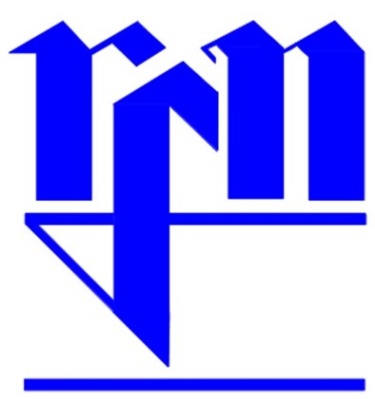 RUISLIP – NORTHWOODFESTIVAL ASSOCIATIONSIXTY FIRST ANNUAL FESTIVALSYLLABUSforDANCE2018“Competitors are not rivals but comrades pacing one another on the road to perfection….”                                  Sir Walford DaviesAs well as organising the Festival the Ruislip-Northwood Festival Association continues to support the arts locally by its membership of the Hillingdon Arts Association and the performing arts nationally by its membership of the British & International Federation of Festivals for Music, Dance & SpeechRUISLIP-NORTHWOOD FESTIVALofMUSIC, SPEECH & DRAMA and DANCE 2018This Festival is affiliated toTHE BRITISH AND INTERNATIONAL FEDERATION OF FESTIVALS for MUSIC, DANCE AND SPEECHof whichHER MAJESTY THE QUEEN IS PATRONThe Ruislip-Northwood Festival Association is a Registered Charity, no. 1034353Closing dates for 2018 entries  SPEECH & DRAMA – 1st December 2017DANCE – 15th January 2018 MUSIC – 15th January 2018President: Mr. Nick Hurd MP (Ruislip, Northwood & Pinner)Honorary Committee MembersChairman:  Mr. Chris Lee1 Midcroft, Ruislip, Middlesex HA4 8ETTel: 01895 631971   E-mail: rnf.chairman@outlook.comVice-Chairman: Mrs. Linda Donnelly31 Cordlingley Road, Ruislip, HA4 7HHTel: 01895 622203  E-mail: lindadonnelly7007@gmail.comGeneral  Secretary:  Mrs. Brenda Reed8 Leamington Crescent. Harrow Middlesex. HA2 9HQTel: 020-8422 1145,  E-mail: brendareed1@hotmail.co.uk                Treasurer: Mr.  Julien Melville121 Lynton Road. Harrow. Middlesex. HA2 9NJTel: 020-8422 0826,  E-mail: julienmelville@talktalk.netHonorary Section SecretariesDanceMrs. Mary Hopkins. 26 Laburnum Court, 9 Harefield Road, Uxbridge, Middlesex. UB8 1FQ  Tel: 01895 236282  E-mail: rnf.dance@outlook.comMusicMrs. Diana Legroux. Rainbow House. 16 Lavington Road. Ealing. London. W13 9NWTel: 020-8579 4911,     E-mail: delegroux@yahoo.com Speech & DramaMrs. Valerie Lee. 1 Midcroft, Ruislip, Middlesex HA4 8ETTel: 01895 631971   E-mail: rnf.speech.drama@outlook.comCommittee MembersMrs. Nadine Bower     Miss. Elizabeth Legroux     Mrs. Pam MathewSYLLABUS CONTENTS									    Page No.Honorary Officers and Committee					2Contents									3How the Ruislip-Northwood Festival Works			4Child Protection Policy						5Creating Safer Festivals for Everyone				6Dance Section								7Festival Rules and Conditions				  	8 – 10Special Notes for Dance Section				 	11Solo Classes	12Duet/Trio-Quartet Classes					         13			Groups								         14Trophies to be awarded	15 - 16			         How the Ruislip-Northwood Festival worksIntroduction  The Ruislip-Northwood Festival, like most of the nearly 300 member Festivals of the British & International Federation of Festivals for Music, Dance & Speech (“BIFF”), was originally set up and continues to be organised by a local group of amateur enthusiasts interested in promoting opportunities to enjoy and participate in the performing arts.  The Festival is a registered charity. As with most Festivals we offer a wide variety of classes spanning most ages and abilities.  A nationally-recognised professional Adjudicator is engaged for each Section of each year’s Festival to provide constructive assessment and encouraging advice to each performer.  Performers also receive helpful written reports and certificates of achievement.  There are both competitive and non-competitive classes, with medals and trophies to be won.  Superb opportunities are provided to perform in public, to build confidence, to give and enjoy excellent performances. Festival calendar  Organisation of a year’s Festival typically starts 12 months in advance, with the engagement of the adjudicators and booking of the venues.  Syllabuses listing the classes on offer and information about the Festival, including its rules and entry fees, are usually published about 6 months before the Festival. Copies are sent to teachers and others likely to submit entries. Based on the entries subsequently received dates & times of classes are decided, bookings of adjudicators & venues finalised, performers notified accordingly and stewards recruited.  The programmes are word-processed & sent for printing. A report-sheet & certificate are also printed for each performer in each class.Festival’s support of the arts community   Apart from the major enterprise of running the Festival we support the arts locally by our continuing membership of the Hillingdon Arts Association and the performing arts nationally by that of the BIFF.Finance  Surprise and disbelief are sometimes expressed that, apart from the Adjudicators, nobody receives any payment for their part in running our Festival and that neither central nor local government funds it.  Our income consists primarily of class entry fees, plus those for admission to performances; other contributions are from sales of programmes and any refreshments, as well as donations in cash or kind from generous individuals & organisations. Our main costs are those of our professional adjudicators and our venues; others are place-medals, printing, postage, BIFF membership & insurance etc and incidentalsSupport received  We survive financially and flourish artistically thanks to the support we receive from everyone involved - parents, teachers, performers, adjudicators, unpaid helpers and other generous donors.  Supporters include the John Lyon School and The Harefield Academy  which make their respective venues available to us on the most favourable terms they can, as well as other organisations & individuals who make very helpful donations, large & small.  We are extremely grateful for all this support, without which the Festival could not survive, let alone flourish, and we are anxious to attract more so that we may develop further. For more information and/or to offer support.  If you would like more information about the Festival, or would like to help us in any way, please talk to any of our stewards at the Festival or contact any of the honorary members of our committee.We do hope that you enjoy your participation in our Festival and we look forward to your continuing supportRuislip-Northwood Festival - Child Protection PolicyThe British and International Federation of Festivals for Music, Dance and Speech work for amateur festivals everywhere to help create thousands of educational performance opportunities for children and young people each year.The Federation, and our member Festivals, are committed to ensuring safe environments for children and young people and believe that it is always unacceptable for a child or young person to experience abuse of any kind. We recognise our responsibility to safeguard the welfare of all children and young people, by a commitment to recommend best practice which protects them.	This policy applies to our Board of Trustees, paid staff, Adjudicator members, volunteers, students or anyone working on behalf of the Federation and our member Festivals.	We recognise that:	• 	the welfare of the child/young person is paramount	• 	all children, regardless of age, disability, gender, racial heritage, religious belief, sexual orientation or identity, have the right to equal protection from all types of harm or abuse	• 	working in partnership with children, young people, their parents, carers and other agencies is essential in promoting young people’s welfare.	The purpose of the policy:	•	to provide protection for the children and young people who participate in our festivals, including the children of festival members	• 	to provide staff and volunteers with guidance on procedures they should adopt in the event that they suspect a child or young person may be experiencing, or be at risk of, harm.	We will seek to safeguard children and young people by:	• 	valuing them, listening to and respecting them	• 	adopting child protection guidelines through procedures and safe working practice for staff and volunteers	• 	recruiting staff and volunteers safely, ensuring all necessary checks are made	• 	sharing information about child protection and safe working practice with children, parents, staff and volunteers	• 	sharing information about concerns with agencies who need to know, and involving parents and children appropriately	• 	providing effective management for staff and volunteers through supervision, support and training.	The Federation will review this policy each year in November in line with Safe Network guidance or sooner in light of any changes in legislation or guidance. All changes will be communicated to our member Festivals in time for the start of the new Festival year.Safer FestivalsThe Federation and its member Festivals use the following policies and procedures to create Safer Festivals for everyone: A single, definitive Child Protection Policy adopted by all Federation Festivals. One or more designated Festival Safeguarding Officers (FSO) appointed for each Federation Festival. Name: Brenda Reed   Telephone: 020 8422 1145Best practice advice in the form of Safe Working Practice and Festival Child Protection leaflets, with support and training for all Festival staff and volunteers. Including clear reporting procedures for anyone with a concern about a child.Appropriate recruitment and induction procedures for all new Festival staff and volunteers responsible for providing safe environments for everyone attending / performing at a Federation Festival.All Festival personnel wear an official Festival identity badge. All teachers/parents/guardians /carers are asked to report all incidents of any nature to anyone wearing a Festival badge. All reported incidents will be handled in accordance with the Safe Working Practice and Festival Child Protection best practice advice. In addition we will ensure the availability of a quiet area / room where concerns can be expressed in private. For the duration of a Festival all teachers/parents/guardians/carers are responsible for the continuous care and supervision of their own children/pupils. If they are unable to attend personally, they must delegate their responsibilities to an identified adult and ensure that their children/pupils are aware of the identity and name of the person responsible for their care. This includes supervision throughout all Festival venues, practice and changing areas that may be provided. The Festival cannot take responsibility for any property left unattended.No unauthorised photography, audio or video recording of children and young people is allowed at our Festivals. Where parents/guardians/carers do not wish photos to be taken at all, then the responsible adult attending should ensure that their child is not included in official photos.Some children and vulnerable adults may have specific needs in order to take part. If this is the case we ask the responsible teachers/parents/guardians/carers to contact the Festival Organisers prior to arrival. The Festival actively seeks wherever possible to meet these needs, but must know beforehand in order to prepare support – or to advise that help cannot be provided on this occasion.The Festival’s Child Protection Policy and approach to Creating Safer Festivals for Everyone is published explicitly in our Syllabus, Programme and Website. By completing and signing the entry form all parents / guardians / carers and teachers of competitors under 18 (or vulnerable adults of any age) confirm that they give (or have obtained) the necessary consents for the competitors to take part in the Festival. Without consent the entry to the Festival cannot be accepted.DANCE SECTIONADJUDICATOR FOR THE 2018 FESTIVAL:PATRICIA SNOWDON B Phil(Hon), DipLCDD, LISTD(Dip), CDEFESTIVAL DATES:    Monday 9th to Saturday 14th April 2018	VENUE:			The Harefield Academy,					      	Northwood Way,                                                       Harefield,                                                      UB9 6ETENTRIES:   Please download the entry forms located on the Dance page of our web site:www.ruislipnorthwoodfestival.org.uk/dance.html	CLOSING DATE:			15th January2018Late entries can be accepted only in exceptional circumstances.Section SecretaryFESTIVAL RULES AND CONDITIONS1.	AMATEURS  All classes are open to amateurs but professionals are allowed to take part as conductors and as accompanists, as one of the competitors in the Piano Duet Open Class and Speech & Drama Open classes.  For the purpose of this Festival a professional is one whose living depends on the teaching or performance of music, elocution or dancing.  Amateurs who receive a small stipend or occasional fee are not debarred from competing.  Pupils of an adjudicator may not compete in any class which is judged by that adjudicator.2.	AGE  In all classes where age limits are specified the date at which the age is taken is as follows:-			SPEECH & DRAMA		31st  August in the year of the Festival.			DANCE			  1st  September  2017.			MUSIC			  1st  January in the year of the Festival3.	RIGHT OF REFUSAL  The Festival Committee reserves the right to refuse any entry.4.	ENTRIESDance: Should be made on the appropriate form available on our web site www.ruislipnorthwoodfestival.org.uk/dance.html and must be received not later than the closing date. Forms may be emailed or osted to the section secretary. The entry form may be copied;   additional copies are also obtainable from the Section Secretary.  Late entries may be refused, but in the event of their being accepted an additional fee of £1.00 per entry may be charged at the discretion of the Section Secretary.5.         ENTRY FEES Payment details will be provided on the confirmation email sent to you when you submit your entries. This can be via BACS or cheque. Entry fees are not refundable.6.        ORDER OF COMPETING AND TIMETABLING	(a)	The order of competing will be decided by ballot but the Festival Committee reserves the right to make any alteration in the order of the programme.	(b)	The Festival Committee will endeavour to avoid difficult times for candidates if a note is included with the entry form, but this cannot be guaranteed.  Competitors must perform on the allocated date.           	(c)	The Festival reserves the right to start a class 15 minutes earlier than the time stated on the programme if circumstances permit.  Each performer MUST be present at least 15 minutes before the given time on their scheduled class time.           	(d)	Competitors will not be allowed to appoint a substitute after the closing date of entries, except by permission.            	(e)	The Committee reserves the right to combine classes when entries are small and to divide a class when the entries are large. (f)     Ruislip-Northwood Festival provides single and mixed sex changing rooms	for competitors  (Speech & Drama and Dance).7.        	7. 	NOTIFICATION TO COMPETITORS          Notification showing the dates and times of all classes will be posted on our website. 8.        	REPORT SHEETS AND CERTIFICATESThe adjudicator’s notes and marks on a performance can be obtained after thecompetition, without charge.ADJUDICATORS	(a)  The Committee reserves the right to substitute or appoint other adjudicators should any unforeseen contingency arise.	(b)   The Adjudicator’s decision shall be final and no correspondence can be entered into concerning such decisions.	(c)    Any form of communication by or on behalf of a competitor with an Adjudicator may render the competitor liable to disqualification.	(d)    The Adjudicator may stop any performance by the ringing of a bell if the allotted time has been exceeded.CERTIFICATES, TROPHIES AND MEDALS  (a)   All Solo. Duet and Trio/Quartet competitors will receive a certificate. Except in non-competitive classes, performances will be graded as follows:	(b)  All trophies presented at the Festival are and remain the property of the Ruislip-Northwood Festival Association and must be returned (carriage paid) to the Section Secretary at least two weeks before the next Festival.  Holders are responsible for any loss or damage, which should be reported immediately to the Section Secretary with full particulars.   Please note that the cost of engraving on the cup plinth must be borne by the recipient, but such engraving is not obligatory.COMPLAINTS	 Any complaint must be made in writing and signed, and must reach the Chairman within two working days of the Competition concerned.  Verbal complaints will not be entertained.  The decision of the Committee in all questions of disputes arising out of these regulations or not provided for by them shall be final. See note 9b regarding Adjudicators decision.ACCEPTANCE OF RULES	Receipt of the completed Entry Forms implies acceptance of these Rules.  The Festival Committee reserves the right to legislate for any points arising not provided for in these rules.13.	PHOTOGRAPHY & COPYRIGHT	(a)   Photography (other than by accredited photographer)  is banned throughout the Festival during performances.  It is regretted that for copyright reasons no audio or video recordings may be made in the performing venue.	(b)   All performances using music from shows in current production are subject to copyright laws.  Songs from shows in current production may be sung as a concert item, ie with no costume or movement without need for copyright permission.	(c)   Where movement or costume are included in a performance, copyright permission is required and the Festival committee accepts these entries on the basis that the appropriate copyright permission has been sought.	(d)    Performers or teachers with queries on how to obtain copyright permission for performance items should contact Festivals House on 01625 428297 before making their entries.	14.	SAFETY	Parents should be aware that the ONLY AREAS OF THE VENUE SUPERVISED BY RNFA personnel are the side of stage and performing areas.  In all other areas of the venue (including the dressing rooms, auditorium, toilets, corridors etc.) parents and teachers are reminded that the safety and belongings of young people are their responsibility during the festival.  The Festival accepts no responsibility for the personal effects of entrants or their helpers.Competitors perform at their own risk and Ruislip-Northwood Festival Association will not be held responsible for any mishaps/accidents etc.DANCE SECTION SPECIAL RULESThe choice and interpretation of music will be taken into consideration, and in the Song and                                     Dance Sections the dance must bear some relation to the song.(a) No pointe work allowed in classes under 12 years.  	(b) No "jingle taps" allowed on tap shoes.A competitor may enter only once in any solo section, duet or trio section except in the case of Classical Duets and Classical Trios/Quartets where competitors may dance more than once (maximum four times) providing that each dance is of a different discipline.   The disciplines must be advised as shown on the entry form and in line with the All-England classical categories.   A school may not enter more than three groups in any one class except for Classical sections where they may enter four.   	A minimum of 8 and a maximum of 24 dancers constitutes a group.In Class 501/2 the name(s) of the Choreographer or Choreographers should be stated on the entry form, but not the names of the dancer(s) if different.  The competitor is required to choreograph a dance, and choose the music.  In addition all competitors must give a BRIEF WRITTEN DESCRIPTION of the dance, the costumes, setting and type of lighting they think it requires.  This description should be handed in to the Stewards' table, on the first day of the Festival or as soon as possible.Music centre equipment and operator will be available.  Music must be on a CD, or mini-disc, and handed in at the collection point at least 15 minutes before the class starts.   All media must be clearly marked in advance with the class, entry number and school code as shown against the competitor’s name in the programme and have a single recording on each.	Competitors are expected to have a back-up CD available for use in the event of a problem with        their music.   CD’s should be of high quality and delivered in plastic cover.6. Pre-recorded music used in any Song and Dance Section, MUST NOT include any singing on   the   CD. Pre-recorded music in Tap Sections MUST NOT include any recorded tap or similar sound effect.7.	Competitors must dance in correct programme order, report to the Announcer 15 minutes before they are due to dance and be ready in the wings before their number is announced.8.	The stage and stage wings are out of bounds to all except authorised persons and competitors about to perform.   Competitors who have danced may be asked to leave the wings and return three numbers before the end of the class.  Authorised persons include one assistant from each school who may accompany children under 7 years and older competitors for the sole purpose of wardrobe or props.9.	Ballethoo Challenge Trophy. All winners of Senior Solo Classes with 85 marks and over will be invited to compete for this Trophy.  Where a section is split, the competitor with the highest mark from the two sections will go forward to the Ballethoo Trophy. Should the number of invited competitors be exceptionally small, the Committee may invite other competitors to dance (choice of dance at Committee’s discretion to balance programme).When completing entry forms Classical classes please enter:-CB=Classical Ballet, CH=Character, CON=Contemporary,GRK=Greek, NAT=National, SB=Stylised Ballet,MB=Modern Ballet, LYR=LyricalTROPHIES TO BE AWARDEDFor the best performance in a class or group of classes (See rule 10)	ClassesSarah  Palmer Cup                        6 yrs & Under Classical Solo		D101-104	Mr and Mrs High Cup                  6 yrs & Under  Modern Solo		D105-107	Rafique Memorial Trophy            Junior Ballet Solo				D108/115/122Montanaro Cup                             Senior Ballet Solo				D129/138	Joan Westray Cup                         Junior Character Solo				D109/116/123Amanda Fryer Cup                       Senior Character Solo				D131/140Mrs A. Howe                                Junior National Solo				D110/117/124Ruislip-Northwood Gazette Cup  Senior National Solo				D132/141Cynthia Carr Greek Cup               Junior Greek Solo				D111/118/125Mrs U. Green Cup                        Senior Greek Solo				D133/142Brenda Westray Cup                    Junior Song and Dance Solo		D113/120/127Joy and Norman Fryer Cup          Senior Song and Dance Solo		D136/145Olga Webb Cup                            Junior Modern Solo				D112/119/126Susan and Wendy Shave Cup       Senior Modern Solo				D134/143Gill Hodgson Memorial Cup	Lyrical Modern				D135/D144Brenda Westray Cup                     Junior Tap Solo				D114/121/128Sharon and Brenda Reed Cup       Senior Tap Solo				D137/146Dance Partners Trophies               Junior Classical Duet				D201Catherine Becque and  Ann Sholem Cups                         Senior Classical Duet			D205/209		Joanne Lafford and 		Vanessa Gray Cups                       Junior Modern Duet				D202Marsden-Blackwell Cup                Senior Modern Duet				D206/210Lyn Mabey Memorial Shields       Junior Tap Duet				D204Maureen Law Cup                         Senior Tap Duet				D208/212Lorna Clark Cup                            Classical Trios/Quartets			D301/305/309Lucie Sellwood Cups                     Junior Modern Trios/Quartet		D302Sellwood Trio Cups                       Senior Modern Trios/Quartets 		D306/310Patricia Stevens Trophy                 Junior Classical Group	 			D401Miss Eve St. Maur-Hill Trophy     Senior Classical Group				D405/409Joan Westray Cup                          Junior Modern Group				D402/403/404Sharon High Cup                           Senior Modern Group				D406/7/8/10/11Alison Campbell and Sandra High Award   `		 Choreography				D501/502Joan Westray Award			 Most promising Tap Performance 	All Tap ClassesClare Brockwell Trophy			 Most Entertaining Performance       	All ClassesKarine Anderson                            Most Promising Junior Dancer		Classes 7-12 yrs Leslie Hicks Memorial Trophy      Most Promising Senior Dancer	 	Classes 13-18 yrsPeggy Burnside Cup-                     Best All-Round Dancer			        	All classesTanya Allen 			             Endeavour Award			 	All classesBarr-e-to’s Trophy   		             School TrophyName address:Mary HopkinsRuislip-Northwood Festival,26, Laburnham Court,9, Harefield Road,Uxbridge,Middx.UB8 1FQTel:      01895 236282Email: m.hopkins09@live.co.ukMark EquivalentPerformanceCategoryDescription of performance90+OutstandingAn exceptional performance, both technicallyand artistically87-89DistinctionAn excellent performance technically and artistically84-86Highly CommendedA convincing performance technically and artistically81-83CommendedA capable performance showing some artistic appreciation and/or technical ability75-80MeritA performance showing development of technique and/or communicationSOLOSSOLOSSOLOSSolos 6 years & underTime Limit 1.5 minsexcept Song & Dance -2 minsEntry Fee £5.00D101   Classical BalletD104   Classical GreekD107   TapD102   CharacterD105   ModernD103   NationalD106   Song & DanceSolos 7 & 8 yearsTime Limit 1.5 mins except Song & Dance -2 minsEntry Fee £5.00D108   Classical BalletD111   Classical GreekD114   TapD109   CharacterD112   ModernD110   NationalD113   Song & DanceSolos 9 & 10 yearsTime Limit 1.5 mins except Song & Dance -2 minsEntry Fee £5.00D115   Classical BalletD118   Classical GreekD121   TapD116   CharacterD119   ModernD117   NationalD120   Song & DanceSolos 11 & 12 yearsTime Limit 2 mins except Song & Dance -2.5 minsEntry Fee £5.00D122   Classical/Stylised BalletD125   Classical GreekD128   TapD123   CharacterD126   ModernD124   NationalD127   Song & DanceSolos 13 & 14 yearsTime Limit 2 minsexcept Song & Dance 2.5 minsEntry Fee £5.00D129   Classical/Stylised BalletD132   NationalD135   Lyrical ModernD130  Modern           Ballet/ContemporaryD133   Classical GreekD136   Song & DanceD131   CharacterD134   ModernD137   TapSolos 15 to 18 yearsTime Limit 2 minsexcept Song & Dance 2.5 minsEntry Fee £5.00D138   Classical/Stylised BalletD141   NationalD144   Lyrical ModernD139  Modern           Ballet/ContemporaryD142   Classical GreekD145   Song & DanceD140   CharacterD143   ModernD146   TapDUETS / TRIO-QUARTETSDUETS / TRIO-QUARTETSDUETS / TRIO-QUARTETSDuets 10 years & underSee Note 3Time limit 2.5 mins except Song & Dance – 3 minsEntry Fee £8.00D201   Classical D204   TapD202   ModernD203   Song & DanceDuets 14 years & underSee Note 3Time limit 2.5 mins except Song & Dance – 3 minsEntry Fee £8.00D205   ClassicalD208   TapD206   ModernD207   Song & DanceDuets 21 years & underSee Note 3Time limit 2.5 mins except Song & Dance – 3 minsEntry Fee £8.00D209   ClassicalD212   TapD210   ModernD211    Song & DanceTrios 10 years & underSee Note 3Time limit 2.5 mins except Song & Dance – 3 minsEntry Fee £10.00D301   Classical D304   TapD302   ModernD303   Song & DanceTrios 14 years & underSee Note 3Time limit 2.5 mins except Song & Dance – 3 minsEntry Fee £10.00D305   ClassicalD308   TapD306   ModernD307   Song & DanceTrios 21 years & underSee Note 3Time limit 2.5 mins except Song & Dance – 3 minsEntry Fee £10.00D309   ClassicalD312   TapD310   ModernD311   Song & DanceGROUPSGROUPSGROUPSGroups 10 years & underSee Note 3Time limit 4 mins except Song & Dance – 4.5 minsEntry Fee £20.00D401   Classical D404   TapD402   ModernD403   Song & DanceGroups 14 years & underSee Note 3Time limit 4 mins except Song & Dance – 4.5 minsEntry Fee £20.00D405   ClassicalD408   TapD406   ModernD407   Song & DanceGroups 21 years& underSee Note 3Time limit 4 minsexcept Song & Dance – 4.5 minsEntry Fee £20.00D409   ClassicalD412   TapD410   ModernD411   Song & DanceChoreography* See Note 5 Dance Section special notesAs stated for solo, duet, trios or group.Entry Fee £5.00D501   12 years & underD502  13 – 21 years